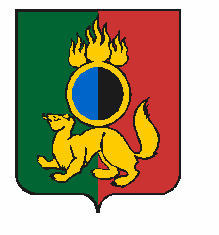 АДМИНИСТРАЦИЯ ГОРОДСКОГО ОКРУГА ПЕРВОУРАЛЬСКПОСТАНОВЛЕНИЕг. ПервоуральскРуководствуясь статьей 65 Федерального закона Российской Федерации                   от 29 декабря 2012 года № 273-ФЗ «Об образовании в Российской Федерации»,  постановлением Правительства Свердловской области от 04 марта 2016 года  № 150-ПП                        «Об установлении максимального и среднего размера платы, взимаемой с родителей (законных представителей) за присмотр и уход за детьми в государственных образовательных организациях Свердловской области и муниципальных образовательных организациях, реализующих основную образовательную программу дошкольного образования», на основании фактических затрат на присмотр и уход за ребенком в муниципальных образовательных организациях городского округа Первоуральск, реализующих основную общеобразовательную программу дошкольного образования, Администрация городского округа ПервоуральскПОСТАНОВЛЯЕТ:1. Внести в Порядок взимания родительской платы за присмотр и уход за детьми, осваивающими образовательные программы дошкольного образования в муниципальных образовательных организациях городского округа Первоуральск, утвержденный постановлением Администрации городского округа Первоуральск  от 25 марта 2014 года № 819 «Об установлении родительской платы за присмотр и уход за детьми, осваивающими образовательные программы дошкольного образования в муниципальных образовательных организациях городского округа Первоуральск», следующие изменения:1) изложить абзац 2 пункта 4.2 в новой редакции: «Освобождение от уплаты родительской платы лицам, указанным в подпункте 7 пункта 4, производится с месяца подачи заявления об освобождении от уплаты родительской платы на основании подтверждающих документов (выписка из личного кабинета пользователя Единой государственной информационной системы социального обеспечения либо справка из воинской части (военного комиссариата субъекта Российской Федерации) (по выбору заявителя), подтверждающую статус семьи мобилизованного гражданина Российской Федерации или участника специальной военной операции)                     и до 1 июля 2025 года.»;2) раздел 2 дополнить пунктом 4.3. следующего содержания:«4.3. Размер платы, взимаемой с родителей (законных представителей) за присмотр и уход за детьми с ограниченными возможностями здоровья, осваивающими образовательные программы дошкольного образования в муниципальных образовательных организациях городского округа Первоуральск, устанавливается с даты предоставления родителями (законными представителями) заключения психолого-медико-педагогической комиссии.»2. Настоящее постановление вступает в законную силу со дня его опубликования и распространяет свое действие на правоотношения, возникшие с 01 июля 2024 года.3. Опубликовать настоящее постановление в газете «Вечерний Первоуральск», разместить на официальном сайте городского округа Первоуральск.4. Контроль исполнения настоящего постановления возложить на заместителя  Главы городского округа Первоуральск по управлению социальной сферой                              Л.В. Васильеву.Глава городского округа Первоуральск                                                                   И.В. Кабец10.07.2024№1737О внесении изменений в Порядок взимания родительской платы за присмотр и уход за детьми, осваивающими образовательные программы дошкольного образования в муниципальных образовательных организациях городского округа Первоуральск, утвержденный постановлением Администрации городского округа Первоуральск            от 25 марта 2014 года № 819  